Маленький гений ТИКО - конструирование«Военная техника»Задачи:Рассматривать схему и узнавать фигуру. Делить схему на составные части; находить необходимые детали самостоятельно,Собирать по схеме конструкцию, при отсутствии необходимой детали соединять ее из других фигур.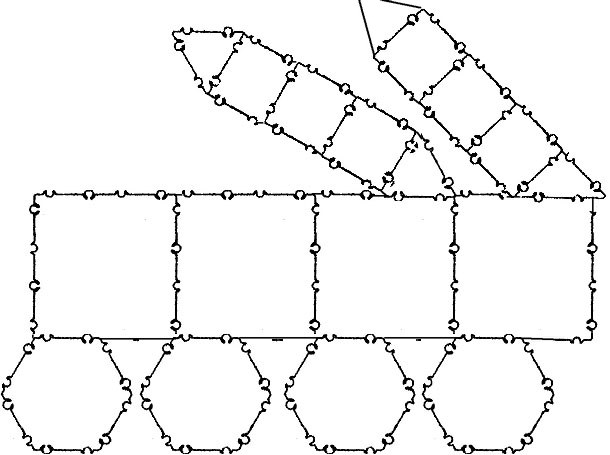 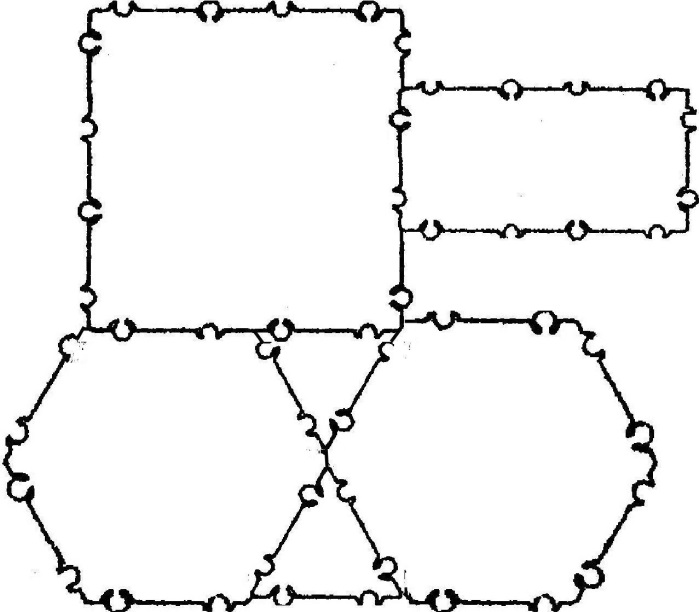 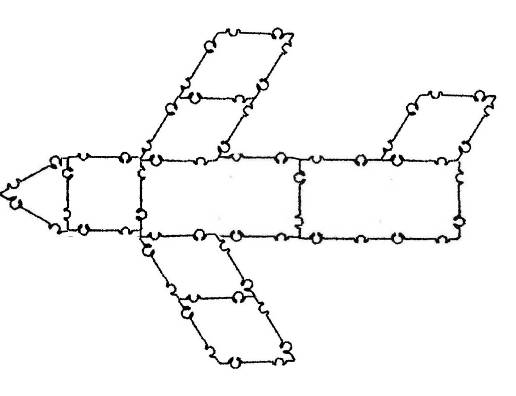 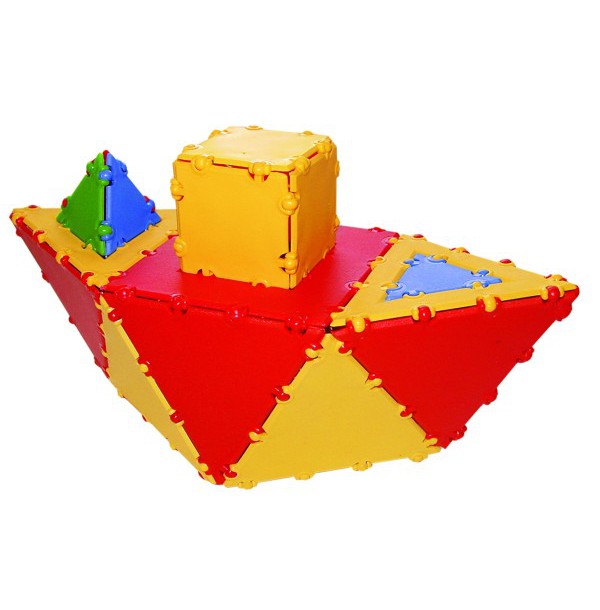 